Objednávka č. Číslo objednávky uveďte na faktuře, současně přiložte k faktuře i kopii objednávky.Faktury prosím zasílejte na email: fakturace@zoopraha.cz.	Akceptace objednávky:Za objednatele:	………………………………………………..	Za dodavatele:	………………………………………………..	Mgr. Miroslav Bobek
 Ředitel Zoologické zahrady hl.m. Praha
  razítko a podpis objednatele	podpis (razítko) dodavatele	Datum:	30.04.2024………………………………………………..Dodavatel: Dodavatel: Dodavatel: LK Pumpservice – Services, s.r.o.LK Pumpservice – Services, s.r.o.LK Pumpservice – Services, s.r.o.Kolbenova 898/11Kolbenova 898/11Kolbenova 898/11190 00 Praha 9190 00 Praha 9190 00 Praha 9IČO: 0463646504636465DIČ: CZ04636465CZ04636465Objednávka ze dne:Objednávka ze dne:25.04.2024Dodávka do dne:Dodávka do dne:31.05.2024Způsob platby:Způsob platby:převodemObjednatel:Objednatel:Zoologická zahrada hl. m. PrahyU Trojského zámku 120/3171 00  Praha 7IČO:00064459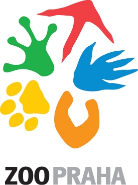 DIČ:CZ 00064459Banka:PPF Bankač. účtu:2000980001/6000